.Intro: 16 countS1. MAMBO TURN 1/2 RIGHT, SYNCOPATED PIVOT TURN 1/2 RIGHT, FORWARD, MAMBO CROSS, SIDE CHASSE, TOGETHERS2. FORWARD TURN 1/4 LEFT, FORWARD MAMBO, RUN BACK L-R-L, COASTER STEP, TURN 1/4 LEFTS3. HEEL SWITCHES, FORWARD LOCK SHUFFLE, CHUG 1/6 TURN LEFT (3X), TOGETHERS4. SYNCOPATED HALF BOX STEP, DIAMOND SHAPE FALLAWAY TURN 1/4 RIGHTREPEATTAG: End of wall 5JAZZ BOXFor more info about step sheet & song, please contact:Ira : ira.140289@gmail.comMamek : Roosamekto.Nugroho@gmail.comEl Amante (The Lover)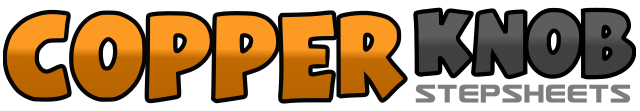 .......Count:32Wall:4Level:Intermediate.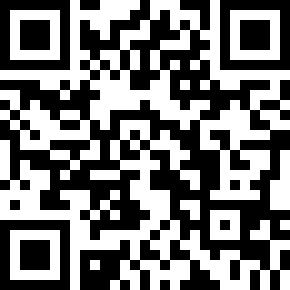 Choreographer:Ira Barie (INA) & Roosamekto Mamek (INA) - December 2021Ira Barie (INA) & Roosamekto Mamek (INA) - December 2021Ira Barie (INA) & Roosamekto Mamek (INA) - December 2021Ira Barie (INA) & Roosamekto Mamek (INA) - December 2021Ira Barie (INA) & Roosamekto Mamek (INA) - December 2021.Music:El Amante (The Lover) - Nicky JamEl Amante (The Lover) - Nicky JamEl Amante (The Lover) - Nicky JamEl Amante (The Lover) - Nicky JamEl Amante (The Lover) - Nicky Jam........1&2Rock R forward - Recover on L - Turn 1/2 right step R forward (6:00)3&4Step L forward - Turn 1/2 right weight on R - Step L forward (12:00)4&5Rock R to side - Recover on L - Cross R over L7&8&Step L to side - Step R together - Step L to side - Step R together (12:00)1Turn 1/4 left step L forward (9:00)2&3Rock R forward - Recover on L - Step R back4&5Step L back - Step R back - Step L back6&7Step R back - Step L together - Step R forward (9:00)8Turn 1/4 left weight on L (6:00)1&2&Touch R heel forward - Step R together - Touch L heel forward - Step L together (6:00)3&4Step R forward - Lock L behind R - Step R forward5-8Turn 1/6 right chug L to side (4:00) - Turn 1/6 right chug L to side (2:00) - Turn 1/6 right chug L to side - Step L together (12:00)1&2Step R to side - Step L together - Step R forward (12:00)3&4Step L to side - Step R together - Step L forward5&6&Cross R over L - Turn 1/8 right step L to side (1:30) - Step R back - Hitch L knee up7&8Step L back - Turn 1/8 right step R to side - Step L forward (3:00)1-4Cross R over L - Step L back - Step R to side - Step L forward